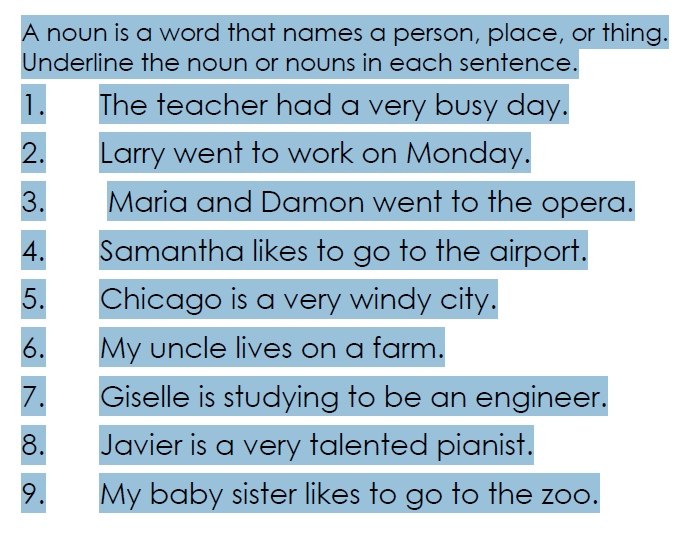 Singular or Plural?Fill the gaps with the correct form of the nouns (singular or plural).They ate some (tomato) . You can put (sugar) in your tea. We have to buy new (furniture) . I need to wash my (hair) . We had lots of (fun) . The Milfords have a lot of (money) . How many (people) were at the cinema with you? Could you give some (information) on your project? In this hotel, (family) are very welcome. Those (man) seem to be very tired. 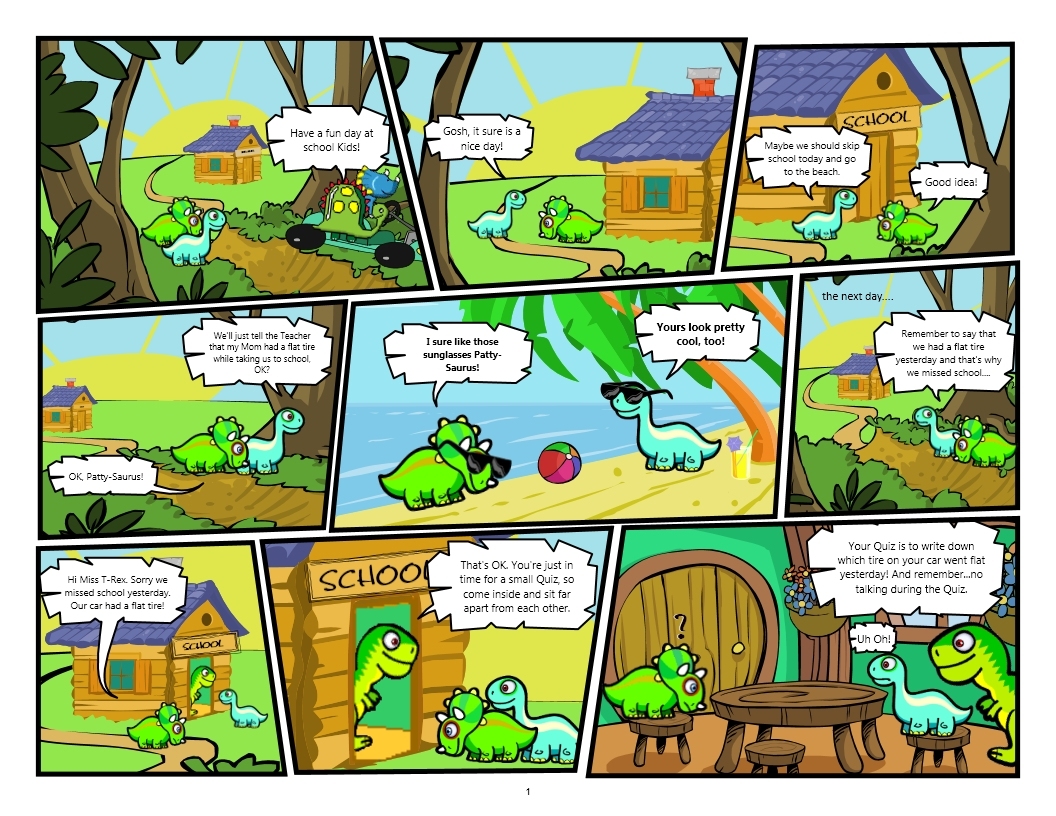 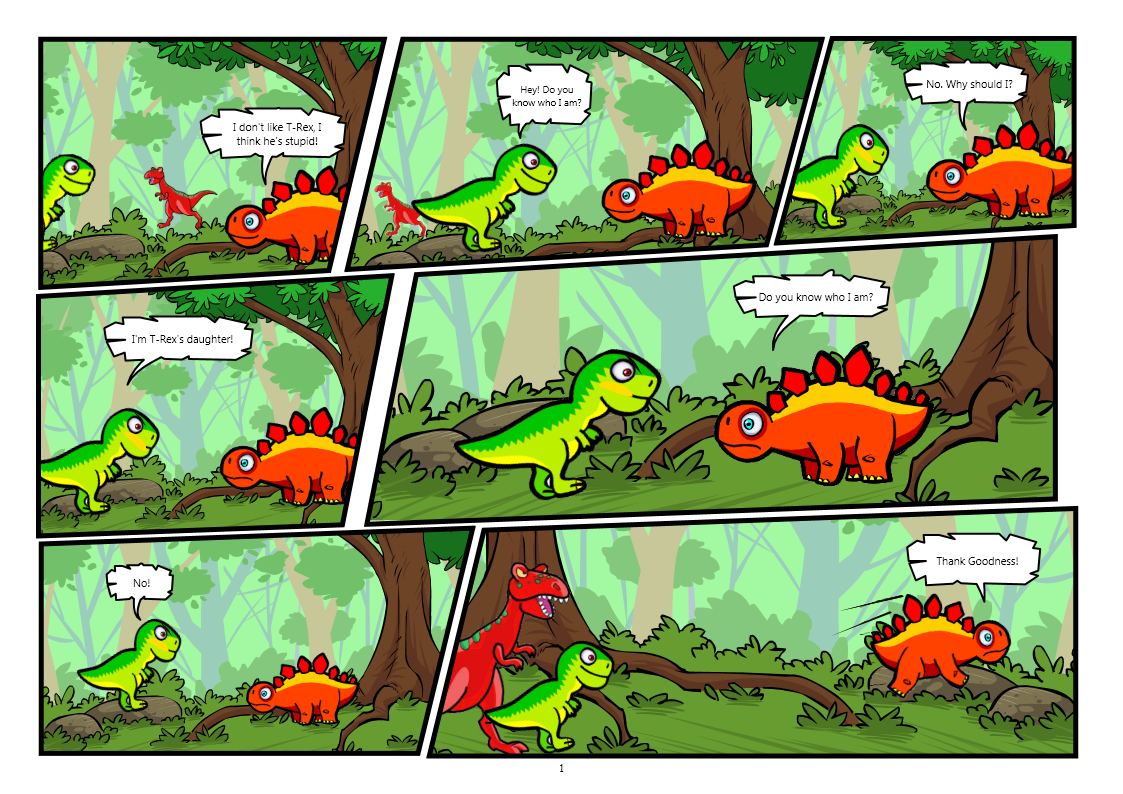 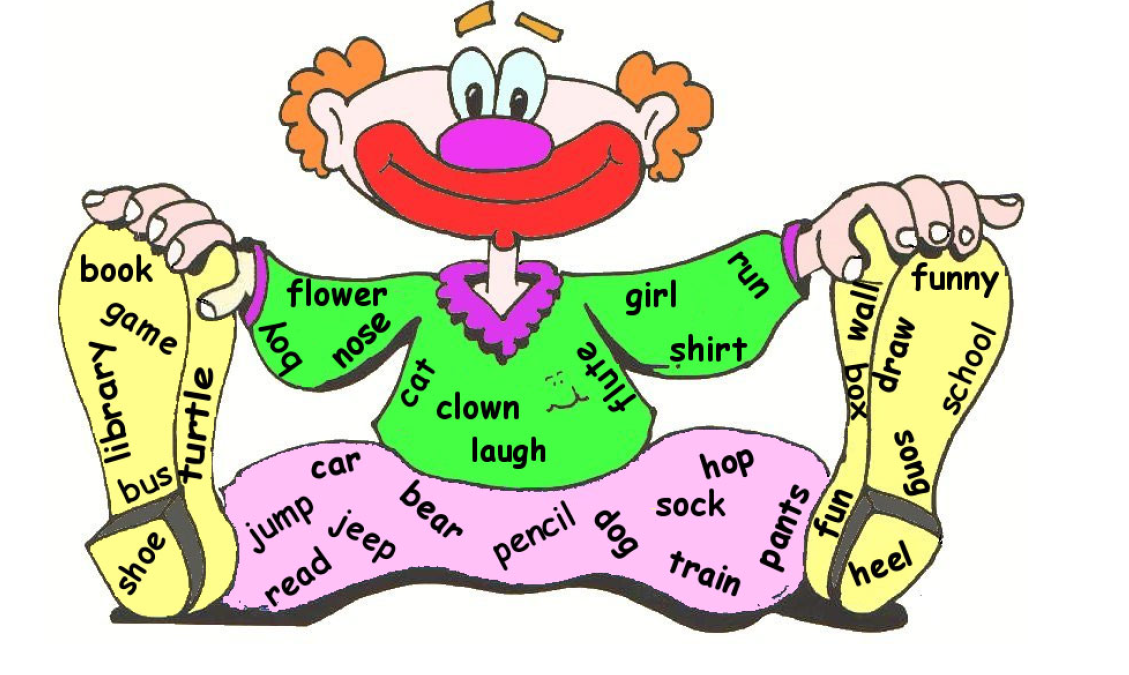 X Listening   ☐ Speaking   ☐ Reading   ☐ Grammar  ☐ WritingTitle:  Do you know the nouns?Instructor:GIANLevel:intermediateAge 13-16Students:10 studentsLength:45Materials:10 copy of working sheets (4 pages each student)10 pensBlackboard Aims:After completing this lesion, ss will be able to recognize nouns ,to use nouns effectively, and produce a list of nouns. Ss will be able to understand more advanced concepts such as distinguishing between common, proper, abstract, and concrete nouns.(ss will review the grammar of singular and plural)Language Skills:ReadingSs will read and exercise readingListeningSs will listen the reading of T or other SsSpeakingStudents will speak to all the class about exercise before filling itWritingSs will fill the blank section in the exerciseLanguage Systems:Lexis:   /s /iesFunction: various and situationalGrammar: Singular and PluralDiscourse: they will discuss about nouns Assumptions:Can understand teacher and discuss together: can speak easily on most matters like abstarct assumptions.Anticipated Errors and Solutions:Ss will not remember perfectly how to transform from singular to plural (solution explaining in advance grammatical rules on the board)Ss will confuse about nouns and not nouns (is very important to make them to understand differences about nouns and i.e. actions ) making examples will solve the situation and make it easy to understandReferences:Educationword.comGoogle immaginiTlsbooks.comteachers.netdinocomics.comLead-InLead-InLead-InLead-InMaterials: noneMaterials: noneMaterials: noneMaterials: noneTimeSet UpStudent ActivityTeacher Talk3 minWole classlisteningIntroducing the activity:HI everybody Today we will make some exercise for checking if you remember from the last lession and after that we will play a little gameDid you brought your pencil case?Pre-activityPre-activityPre-activityPre-activityMaterials:Paper sheetsPensMaterials:Paper sheetsPensMaterials:Paper sheetsPensMaterials:Paper sheetsPensTimeSet UpStudent ActivityTeacher Talk32Whole classlisteningpicking materialsReminding to students about grammar rules (singular and plural)When to use S when to use IES, ecc.ecc.Giving one copy of working sheets to each studentMain ActivityMain ActivityMain ActivityMain ActivityMaterials: Paper sheetspensMaterials: Paper sheetspensMaterials: Paper sheetspensMaterials: Paper sheetspensTimeSet UpStudent ActivityTeacher Talk2101555Whole classlisteningS readingSs listening-writingS readingSs listening-writingListeningUnderlining the nouns in each talkListening the correctionListeningListening and underliningListening correctionExplaining about nouns:A none is a place a name or a thingLet’s complete the exercise together for understanding betterEXERCISE 1S start reading and after you the next on your right will read and let’s go over like this (if s mistakes try to ask AGAIN or ask to neighbors and if ss answer well ask the why of that answer)EXERCISE 2 Like exercise 1 each s reading one line and completing together(if they mistakes singular and plurar explain the grammar error and ask to try again ) READING the storyTeacher reading the dialogueAsking to Ss to correct together The noun clownHere I want you to meet the noun clownHe wont to dress only noun but he mistakes often can you help him? So now delete with pen the words that are not nounReading the exerciseClass correctionPost-activityPost-activityPost-activityPost-activityMaterials: noneMaterials: noneMaterials: noneMaterials: noneTimeSet UpStudent ActivityTeacher Talk1 minListening and writingHome worksFor the next time you will write 10 nouns and 10 words that are not nounsSOS Activity SOS Activity SOS Activity SOS Activity Materials: Paper and pensboxMaterials: Paper and pensboxMaterials: Paper and pensboxMaterials: Paper and pensboxTimeSet UpStudent ActivityTeacher Talk13-5listeningwritinggoing homeSuggestion box:Looks like we have some extra time today.Pick your pen and a small piece of paper Write on that paper what would you like to in the next lesions than fold it and put it in the box on my desk before leaving the class.